AFSS CENTRAL EVALUATION SYSTEMCentral Assessment Team (CAT), HO Islamabad1st Term Examination 2016 – 17SCIENCE - Class VI 50 marks   2 hoursINFORMATION FOR STUDENTSMarks are given against each question or part of question. Write your name, roll number and date in the spaces provided below.OBJECTIVE-20marksQ No1:Fill in the blanks with correct word.                     5A green pigment _____________________Main product of photosynthesis _____________________Process in which chemical energy, instead of sunlight, is used to make “food” _______________________Process in which sunlight is used to make “food”____________________Glucose + _____________                   Water + Heat + Carbon dioxideQ No 2: Classify the following as metals/non-metals.                 5Silver   ________________            ii. Iron __________________Oxygen_______________             iv. Calcium _______________Carbon_______________             v. Sulphur ________________Q No 3: Choose the correct answer.                      5Recycle isUsing natural resources       b) reusing item over again  Creating pollutionHow can we help to save our environment?Stop pollution                       b) put garbage in the riverc)Drive our cars everywhereCellular respiration in the presence of oxygen is called _______________Anaerobic respiration                 b) glycolysisc)Aerobic respiration                    d) oxygen respiration iv.   Most autotrophs make “food” through the process of ______________Cellular respiration                     b) chemosynthesis        c)homeoostasis                              d) photosynthesisv.   What are tiny bits of liquid or solid matter called?         a)  Oil spills          b) environment                  c)  particulatesQ No 4: Draw a line from a food chain term to its definition.                     5SUBJECTIVE-30(marks)Q No 1: Answer any five of the following questions.                 5x4=20		i) What is the role of decomposers?			          ii) How humans are effecting their environment?         iii) Compare photosynthesis and respiration.         iv) What is a cell made up of?         v) Why are kidneys important?         vi) What is nucleus?Q No 2: Identify and label the parts of a microscope.           5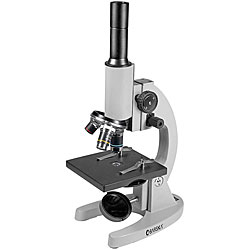 Q No 3: Draw the internal leaf structure.                           5Student Name: Roll No:Center Name:Date:Day:Invigilator Name:Sign:Marks Obtained: Remarks:Examiner Name:Date:Sign :Day: